Course Outcomes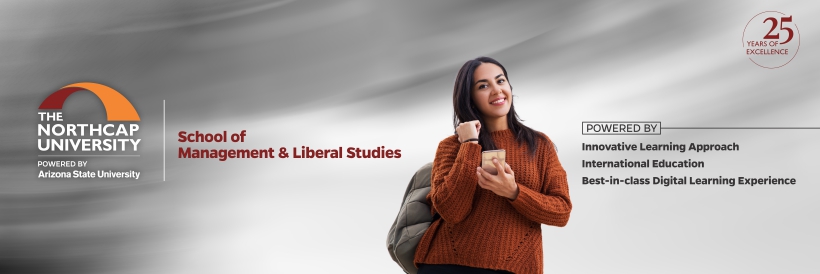 Course CodeCourse Name Course CreditsCourse L-T-PSemesterCourse Leader:::::::BSL101/SML300Entrepreneurship032-0-2Jul – Dec 2021Dr Shilpa Sindhushilpasindhu@ncuindia.edu9871-792-233SNAPSHOT05 Assignments – Due DatesAug 26, 2021 (LMS)Sep 29, 2021 (LMS)Oct 20, 2021 (LMS)Nov 09, 2021 (LMS)Nov 24, 2021 (LMS)02 In Class Tests (LMS)Quiz 1: Oct 05, 2021Quiz 2: Nov 23, 2021CO 1Understand specific areas of interest and skill in order to identify entrepreneurial or intrapreneurial opportunities that present themselves in the life of his/her career.CO 2Learn how to effectively identify and critically analyze an entrepreneurial opportunity and formulate the steps in establishing a value proposition oriented toward that opportunity.CO 3Get direction as to how to start a new enterprise & write a business plan and get awareness of protecting one’s intellectual property.CO 4Learn how to critically assess business model choices and select an optimal strategy for a chosen business concept and mobilize the resources.CO 5Comprehend the role of multiple institutions involved in supporting the entrepreneurial process.